Illustration for four  key activities of  UN-REDD Programme  in Lam Ha and Di Linh DistrictsStructure of presenting information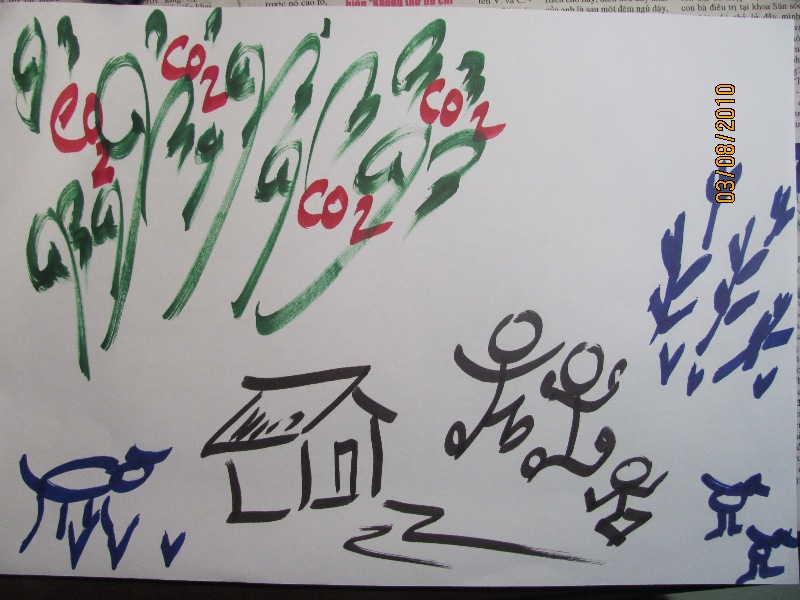 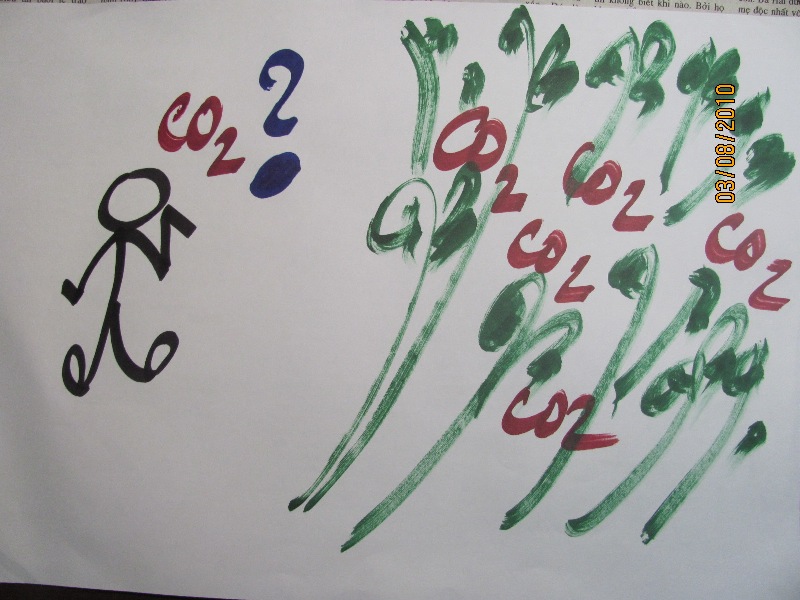 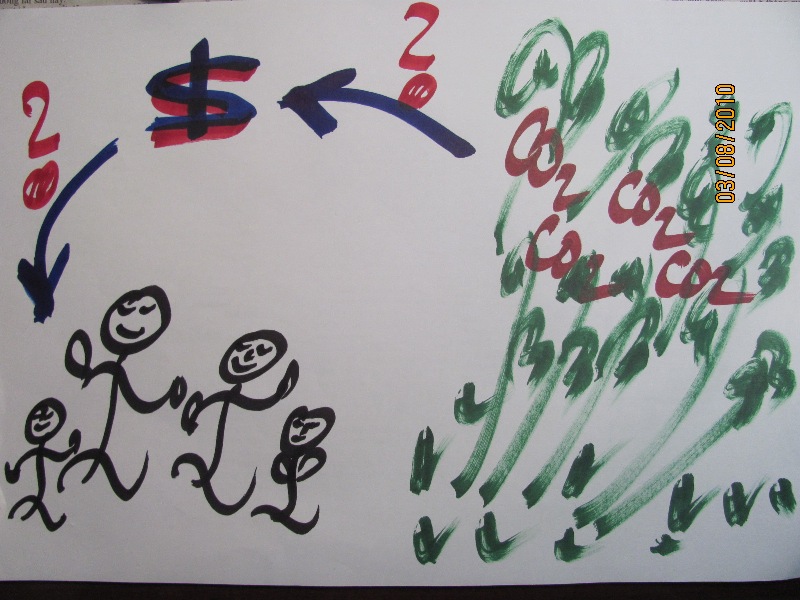 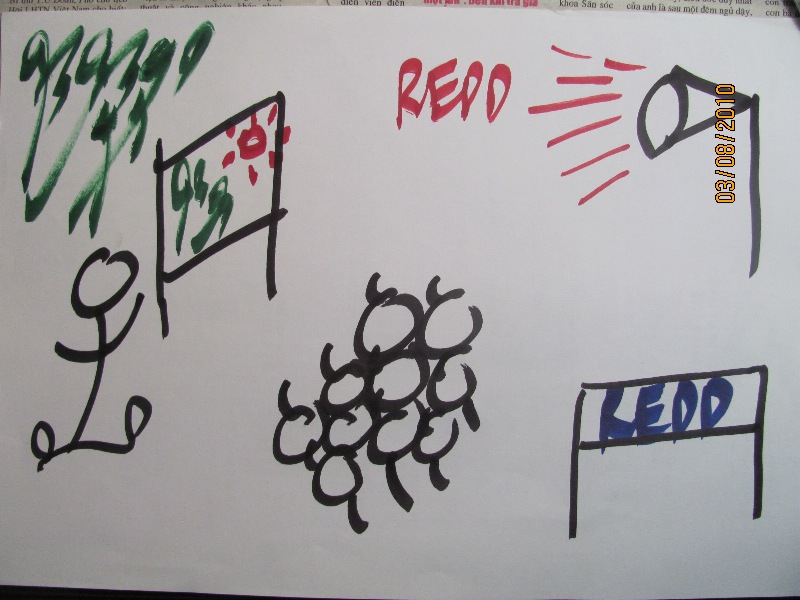 Help the Commune, District, and Provincial People’s Committees to learn how to improve their land-use and socio-economic development plans so that the forest can be conserved, and the local people can earn money from REDDHelp to develop ways in which local people can measure how successful they have been in reducing the amount of carbon dioxide released into the airDesign a system to make sure that the money is paid to the right people, and the amount of money received by households or communities reflects the efforts they have madeRaise the general awareness of the population about climate change, REDD, and how  plans to implement REDD.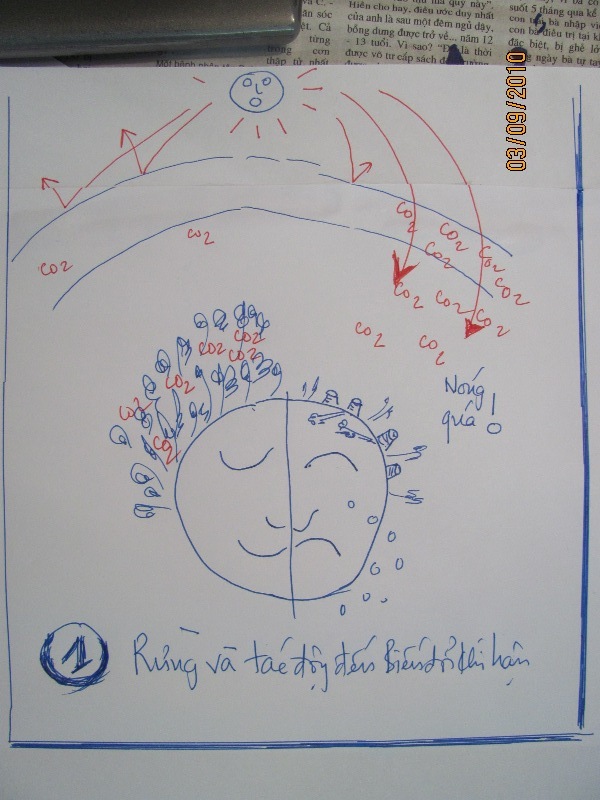 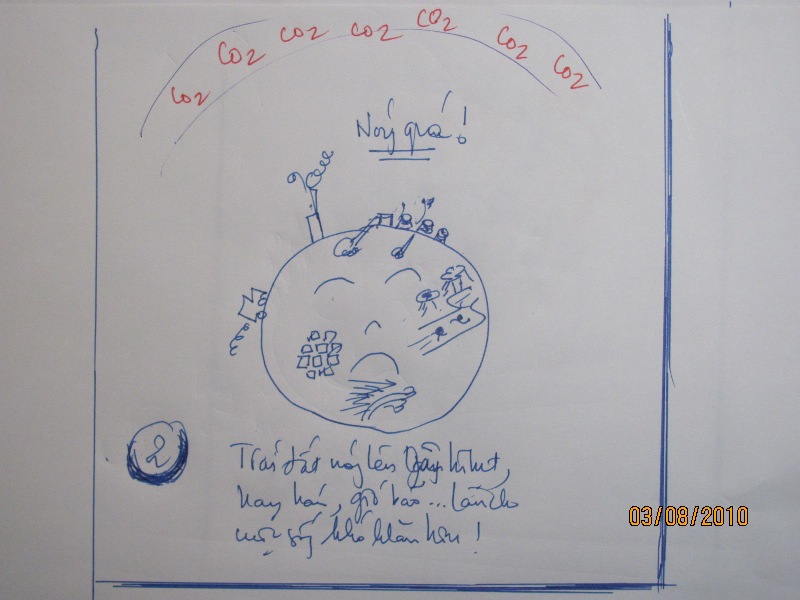 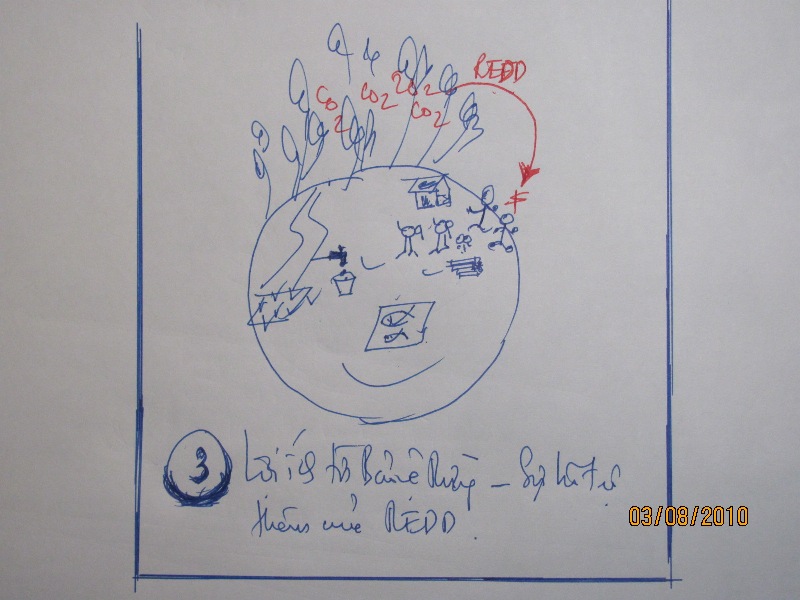 Key MessageIllustrationHỗ trợ xây dựng kế hoạch sử dụng đất: (1) gắn liền với bảo tồn rừng, (2) người dân địa phương được hưởng lợi thông qua hạn chế mất rừng và suy thoái rừng.Support to improve land-use plans so that: (1) they are closely linked with forest conservation, (2) local people can benefit through reduced deforestation and  forest degradation.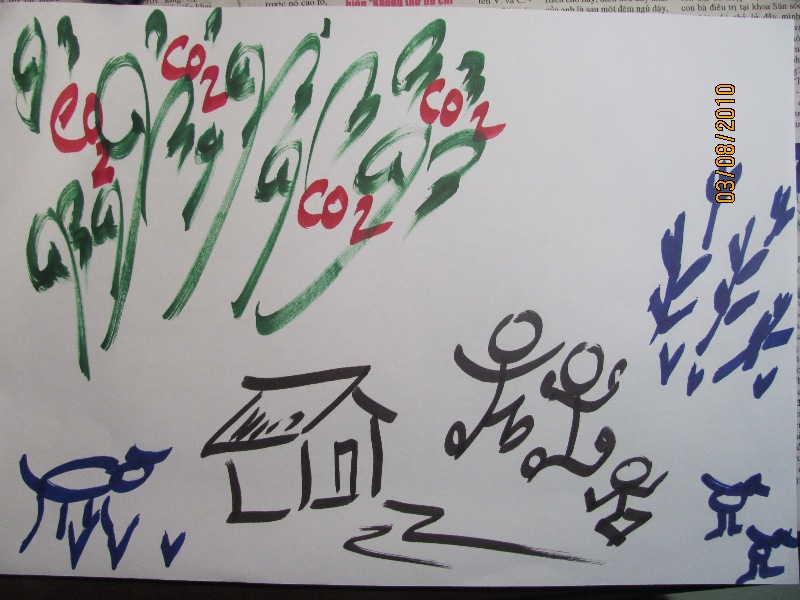 TextIllustrationHỗ trợ xây dựng các phương pháp để người dân có thể đo đếm lượng các-bon được tích giữ lại trong rừng - kết quả do người dân việc bảo vệ rừng thành công  Help to develop ways in which local people can measure how successful they have been in reducing the amount of carbon dioxide released into the air.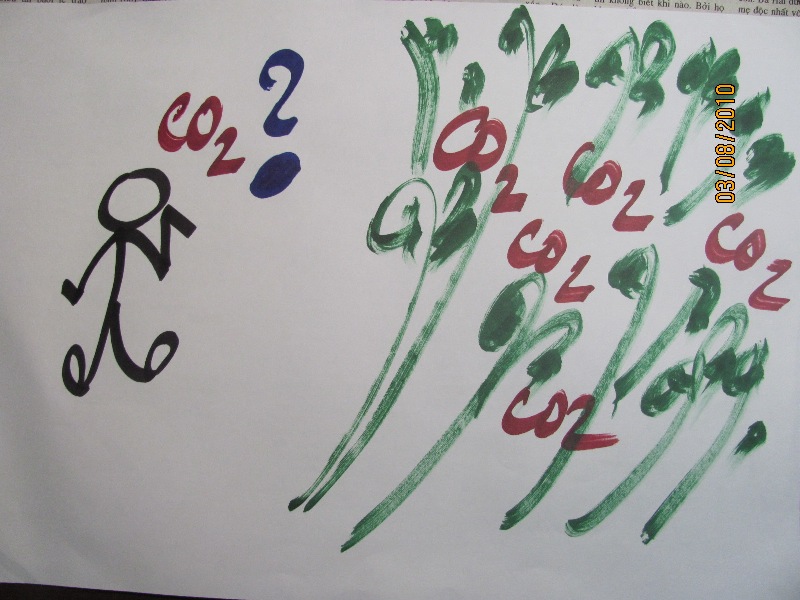 TextIllustrationHỗ trợ cách để xác định: (1) đúng người được nhận tiền, với (2) số tiền phù hợp với nỗ lực bảo vệ rừng của họDesign a system to make sure that (1) the money is paid to the right people (2) the amount of money received by households or communities reflects the efforts they have made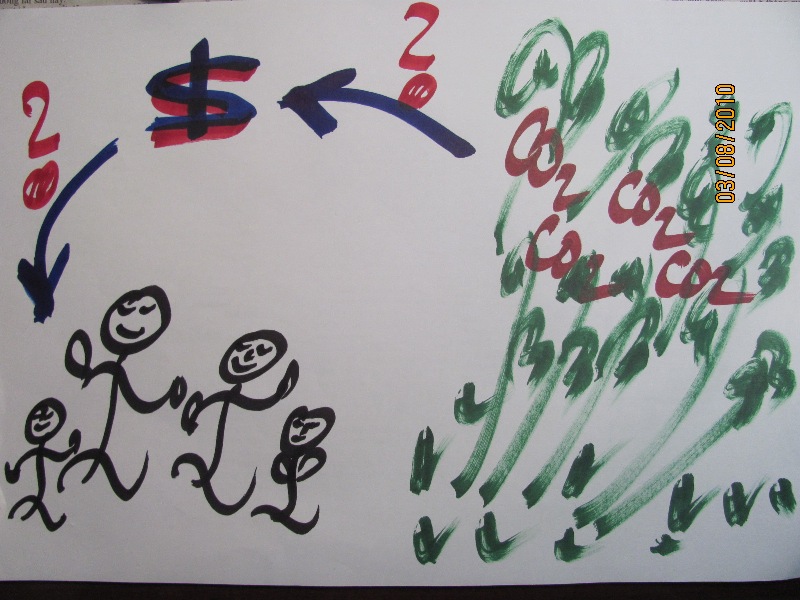 TextIllustrationNâng cao nhận thức cộng đồng về: (1) BĐKH, (2) REDD và (3) tiến độ việc chuẩn bị thực hiện REDD ở VNRaise the community’s awareness on (1) climate change, (2) REDD, and (3) how Viet Nam plans to implement REDD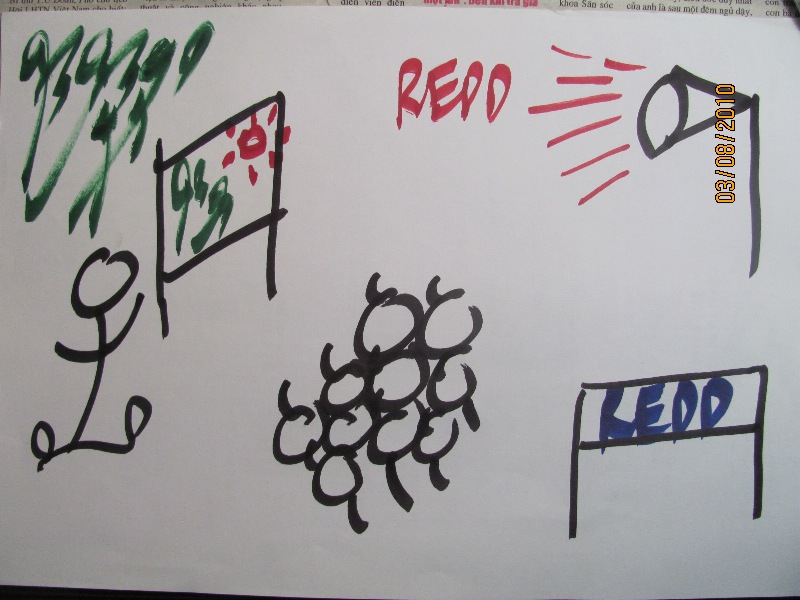 3 - Benefit from forest protection - Additional support from REDD 1- Forest and its impact to Climate Change  2- Global warming causes flood, drought, typhoon...